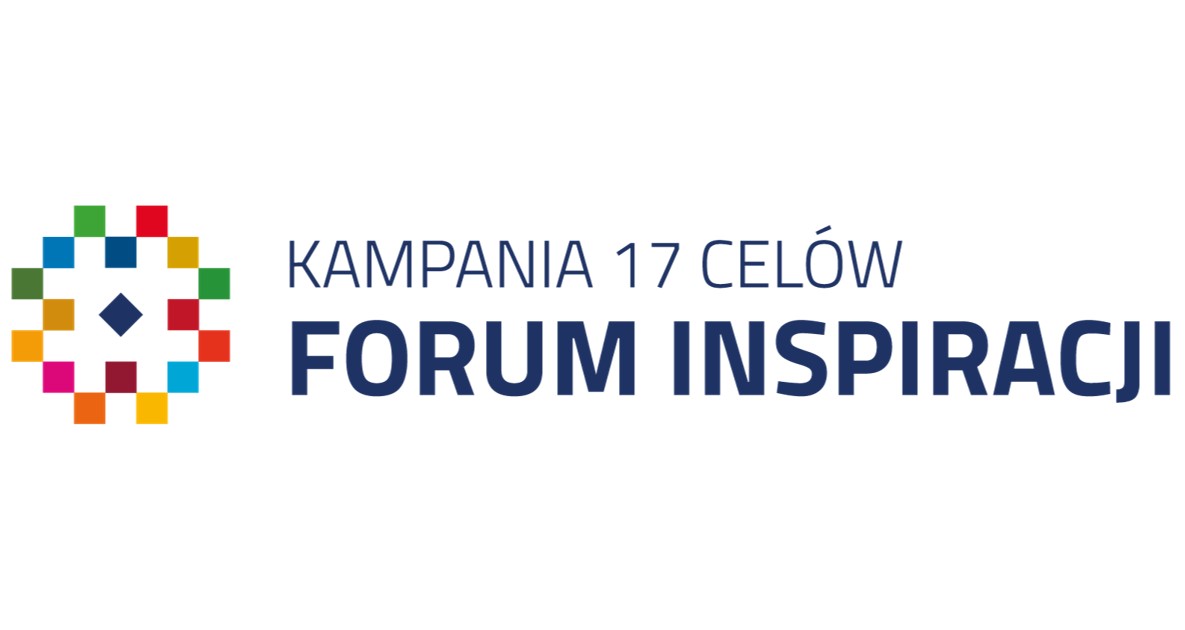 czwartek, 17 maja 2018The Heart Warsaw, plac Europejski 1, WarszawaZapraszamy na drugą edycję Forum Inspiracji, podczas której analizowany będzie biznesowy wymiar Agendy Zrównoważonego Rozwoju 2030 i możliwości włączenia się firm w Polsce w jej realizację. Podczas Forum Inspiracji zaprezentujemy pierwszą edycję diagnozy Rady 17 - grupy 17 ekspertów i ekspertek oraz kluczowych liderów opinii z różnych środowisk: nauki, organizacji pozarządowych, instytucji publicznych i biznesu. Zdiagnozowali oni 6 kluczowych dla przedsiębiorstw w Polsce Celów Zrównoważonego Rozwoju oraz wyznaczyli priorytetowe kierunki biznesowe w ramach wybranych Celów. Zostaną one omówione szczegółowo podczas konferencji. Podczas części warsztatowej Forum Inspiracji wypracowywane będą też praktyczne narzędzia dla firm podejmujących działania na rzecz Agendy 2030 w zakresie strategii, standardów i mierzenia wpływu. Forum Inspiracji jest konferencją główną Kampanii 17 Celów. Inicjatywa ta, prowadzona w szerokim partnerstwie firm i instytucji, ma za zadanie zachęcić polski biznes do zaangażowania się w działania na rzecz realizacji Celów Zrównoważonego Rozwoju i wykorzystania szans biznesowych płynących z Agendy 2030. W roku 2018 prowadzona jest II edycja kampanii pod hasłem 2018: Nowe Idee, skupiająca się na wypracowywaniu konkretnych biznesowych pomysłów i narzędzi. Oprócz Forum Inspiracji, w ramach kampanii odbędzie się cyklu warsztatów regionalnych Laboratorium 17 Celów. Każde z nich poświęcone będzie innym Celom kluczowym i organizowane będzie we współpracy z Partnerami Głównymi kampanii, do których należą: Bank Zachodni WBK, Danone, Rekopol i SUEZ. Patronat honorowy nad inicjatywą objęło Ministerstwo Przedsiębiorczości i Technologii. Jej inicjatorem jest CSR Consulting. Udział w Forum Inspiracji jest bezpłatny. Konferencja przeznaczona jest dla firm i instytucji zainteresowanych włączeniem się w realizację Celów Zrównoważonego Rozwoju. Obowiązuje wcześniejsza rejestracja. Liczba miejsc ograniczona. Rejestracja: https://foruminspiracji.evenea.pl AGENDA FORUM INSPIRACJI 09.00 - 09.30  Networking przy kawie09.30 - 10.00  Otwarcie konferencji i przedstawienie Kampanii 17 Celów10.00 - 11.00  Ogłoszenie pierwszej edycji diagnozy Rady 17 "Kluczowe Cele dla polskiego biznesu"Wystąpienia ekspertów - członków Rady 17 - prezentujących wybrane, priorytetowe dla polskiego biznesu Cele Zrównoważonego Rozwoju i kierunki działania w ramach wybranych Celów:dr hab., prof. ALK, Bolesław Rok, Akademia Leona Koźmińskiegodr hab., prof. UMK, Arkadiusz Karwacki, Uniwersytet Mikołaja KopernikaZbigniew Gajewski, Związek Stowarzyszeń Rada ReklamyPiotr Soroczyński, Krajowa Izba GospodarczaKamil Wyszkowski, Global Compact Network PolandMarzena Strzelczak, Forum Odpowiedzialnego Biznesu11.00 - 12.00  Agenda 2030 - kierunek innowacjeWprowadzenie - Innowacyjne rozwiązania jako niezbędny element realizacji Agendy 2030 - Małgorzata Greszta, CSR ConsultingSesja posterowa - Prezentacje wybranych nowych inicjatyw, w które biznes może się zaangażować12.00 - 12.30  Przerwa kawowa12.30 - 13.30  Stoliki eksperckie - nowe wyzwania, nowe rozwiązaniaPrezentacje dobrych praktyk firm, opartych na innowacyjnych modelach działania, dla wybranych Celów Zrównoważonego Rozwoju13.30 - 14.00  Wprowadzenie do warsztatów - 17 Celów w działaniach firm: praktyczne narzędzia14.00 - 15.00  Lunch15.00 - 16.15  Warsztaty - 17 Celów w działaniach firm: praktyczne narzędziaUwzględnianie Agendy 2030 w strategii firmy Standardy jako narzędzia wspierające realizację Celów Zrównoważonego RozwojuMierzenie wpływu jako istotny czynnik planowania działań biznesu16.15 - 16.30  Kluczowe wnioski i podsumowanie konferencjiCSR ConsultingCSR Consulting specjalizuje się w strategicznym doradztwie w obszarze społecznej odpowiedzialności biznesu i zrównoważonego rozwoju. Od 12 lat wspiera największe firmy w Polsce w budowaniu pozycji lidera CSR i inspiruje do wdrażania odpowiedzialnych rozwiązań.Najnowsze projekty firmy, takie jak Kampania 17 Celów, GOZ w Praktyce czy Koalicja 5 Frakcji prowadzone są w szerokim partnerstwie; dzięki nim na polskim rynku pojawiają się nowe koncepcje i rozwiązania w zakresie zrównoważonego rozwoju.KontaktAleksandra Kretkowska, Koordynatorka Projektutel. 881 090 576mail: aleksandra.kretkowska@csr-consulting.pl CSR Consultingul. Pelplińska 8B, 01-683 Warszawawww.csrconsulting.pl 